Дата: 06.10.2021 г. Преподаватель: Тюлин С.О. Группа: 1СТМДисциплина: ОП.01 Инженерная графикаПара: 2-яТема 1.2 Геометрические построения и приемы вычерчивания контуров технических деталей: практическое занятие «Графическая работа № 2. Вычерчивание контуров технических деталей»Цель занятия образовательная: научить студентов с делением окружности на равные части, сопряжениями поверхностей, применяемых в инженерной графике, с правильным выполнением нанесением размеров на чертежахЦель занятия воспитательная:	вызвать интерес у студентов к использованию на практике полученных знаний и умений; развивать у них интерес к выбранной специальности, дисциплинированность, ответственность за выполняемую работуЦель занятия развивающая:	развитие аналитического и логического мышления студентовЗадание: согласно варианта задания выполнить чертёж детали с элементами сопряжения.Указания по выполнению чертежа графической работы № 2                        «Контур технической детали»Работа выполняется на белой бумаге формата А4 (210297) с выполненной рамкой и основной надписью. Пример оформления формата А4 показан на рис.1. Для выполнения этого задания необходимо:Выполнить контур плоской детали в тонких линиях с построением сопряжения и простановкой размеров.Чертеж выполнить в масштабе 1:1.Сопряжения выполняют в следующей последовательности: определяют цент сопряжения, находят точки касания и выполняют обводку контуров детали при помощи циркуля (для варианта                          № 1 сопряжения выполнить по радиусу R10, для варианта № 2 – по радиусу R20). Пример выполнения сопряжения показан на рис.4.Задание выполняется по вариантам, соответствующим номеру по списку учебного журнала группы под которым записана фамилия студента: вариант № 1 (рис. 2) - номера по списку учебного журнала группы нечётные, то есть 1; 3; 5; … и т.д.; вариант № 2 (рис.3)- номера по списку учебного журнала группы чётные, то есть 2; 4; 6; … и т.д. Список группы и варианты заданий приведены в таблице 1. После проверки работы, выполненной в тонких линиях, преподавателем её необходимо обвести и заполнить основную надпись по прилагаемому примеру (рис.5). Таблица 1 – Список группы 1СТМ и варианты заданий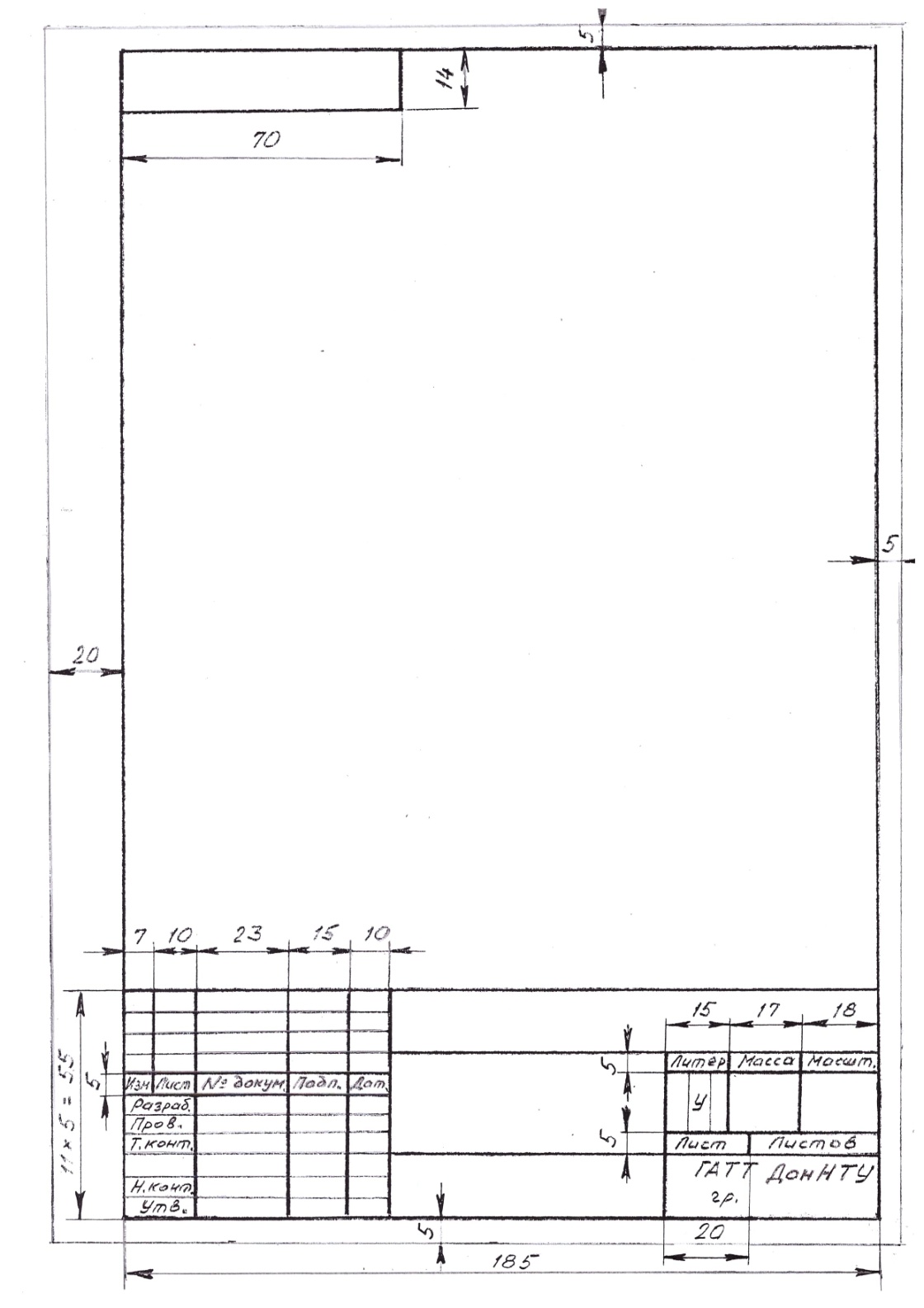 Рисунок 1 – Образец основной надписи и рамки чертежа формата А4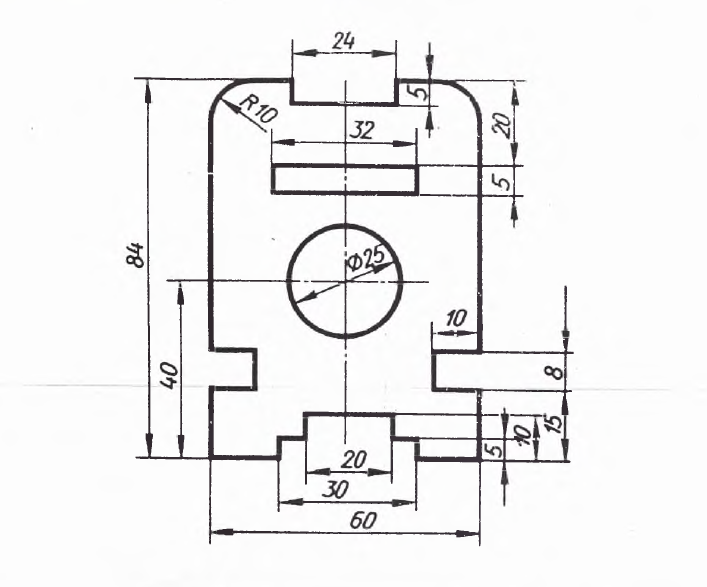 Рисунок 2 – Задание для варианта № 1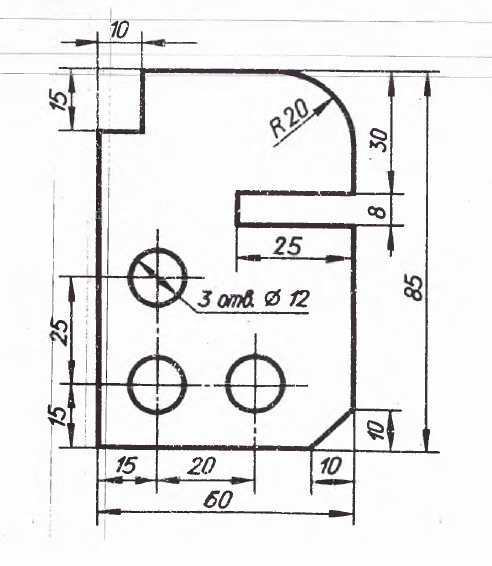 Рисунок 3 – Задание для варианта № 2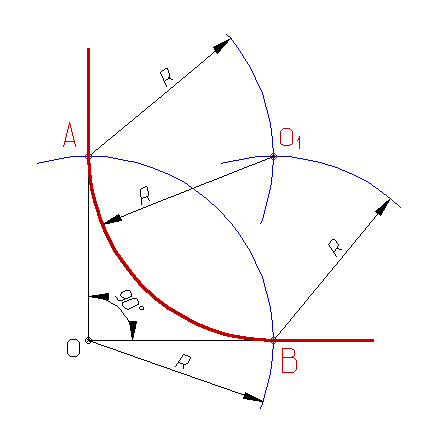 Рисунок 4 – Построение сопряжения прямого угла (один из вариантов)Рисунок 5 – Пример оформления основной надписи ГР № 2Примечание: надпись шифра работы выполняется шрифтом № 10 (в шифре работы два первых пробела – заполняется списочный номер студента учебной группы, два вторых пробела – заполняется вариант задания), в верхней рамке записывается шифр работы (с разворотом чертежа) без указания «ГР № 2» также шрифтом № 10, название детали «Пластина» записывается шрифтом № 7 или № 10, сокращенное название техникума и группа – шрифтом № 5 (в две строки), остальные записи шрифтом 3,5.Вопросы для самопроверкиКакие линии применяются при выполнении данного чертежа? Что называется «сопряжением»?Как выполняется сопряжение?Как выполняются построение отдельных элементов детали?Домашнее задание: выполнить в тонких линиях чертёж графической работы № 2  с заполненной основной надписью и выслать мне на электронную почту  sergtyulin@mail.ru в срок 09.10.2021 г. ДО 18.00;2) после проверки и устранения замечаний окончательно оформить чертёж, выслать преподавателю и подготовиться к защите этой работы на оценку в телефонном режиме на занятии 13.10.21(вопросы указаны выше); мой телефон: 071-314-33-71.№ п/пФамилия, имя, отчество студента№ вариантаАсташенко Данил Олегович1Безухов Дмитрий Эдуардович2Бобрусов Владислав Альбертович1Боев Максим Дмитриевич2Бородинский Граф Артурович1Даллакян Артур Араратович2Дьяков Сергей Константинович1Карлин Илья Евгеньевич 2Кромин Данил Станиславович1Макаров Камиль Юнусович2Овдиенко Александр Витальевич1Решетько Сергей Васильевич2Тебякин Павел Александрович1Примак Иван Григорьевич2Шкатулов Даниил Игоревич1ИГ _ _.00.00._ _ ГР № 2ИГ _ _.00.00._ _ ГР № 2ИГ _ _.00.00._ _ ГР № 2ИГ _ _.00.00._ _ ГР № 2ИГ _ _.00.00._ _ ГР № 2ИГ _ _.00.00._ _ ГР № 2ИГ _ _.00.00._ _ ГР № 2ИГ _ _.00.00._ _ ГР № 2ИГ _ _.00.00._ _ ГР № 2ИГ _ _.00.00._ _ ГР № 2ИГ _ _.00.00._ _ ГР № 2ИГ _ _.00.00._ _ ГР № 2ИГ _ _.00.00._ _ ГР № 2ИГ _ _.00.00._ _ ГР № 2ИГ _ _.00.00._ _ ГР № 2ИГ _ _.00.00._ _ ГР № 2ИГ _ _.00.00._ _ ГР № 2ИГ _ _.00.00._ _ ГР № 2ИГ _ _.00.00._ _ ГР № 2ИГ _ _.00.00._ _ ГР № 2ИГ _ _.00.00._ _ ГР № 2ПластинаЛитераЛитераЛитераМассаМассаМасшт.Изм.Лист    № докум.Подп.ДатаПластинаУ1:1РазработалРазработалПластинаУ1:1ПроверилПроверилТюлинПластинаУ1:1Т. контр.Т. контр.ПластинаЛистЛистЛистЛистЛистов 1Листов 1ГАТТ ДонНТУгр.1СТМГАТТ ДонНТУгр.1СТМГАТТ ДонНТУгр.1СТМГАТТ ДонНТУгр.1СТМГАТТ ДонНТУгр.1СТМГАТТ ДонНТУгр.1СТМН. контр.Н. контр.ГАТТ ДонНТУгр.1СТМГАТТ ДонНТУгр.1СТМГАТТ ДонНТУгр.1СТМГАТТ ДонНТУгр.1СТМГАТТ ДонНТУгр.1СТМГАТТ ДонНТУгр.1СТМУтвердилУтвердилГАТТ ДонНТУгр.1СТМГАТТ ДонНТУгр.1СТМГАТТ ДонНТУгр.1СТМГАТТ ДонНТУгр.1СТМГАТТ ДонНТУгр.1СТМГАТТ ДонНТУгр.1СТМ